от 21 марта 2022 года										№ 222Об утверждении Перечня земельных участков, предназначенных 
для предоставления в собственность бесплатно для индивидуального
 жилищного строительстваВ соответствии с Земельным кодексом Российской Федерации, Законом Нижегородской области от 01.12.2011 № 168-З «О предоставлении земельных участков многодетным семьям в собственность бесплатно на территории Нижегородской области», Законом Нижегородской области от 29 июня 2015 года № 88-З «О предоставлении земельных участков отдельным категориям граждан в собственность бесплатно для индивидуального жилищного строительства на территории Нижегородской области», решением Совета депутатов городского округа город Шахунья Нижегородской области от 31 января 2020 года № 36-4 «Об утверждении Порядка бесплатного предоставления в собственность граждан земельных участков из земель, находящихся в собственности городского округа город Шахунья Нижегородской области или собственность на которые не разграничена, для индивидуального жилищного строительства», администрация городского округа город Шахунья Нижегородской области  п о с т а н о в л я е т :1. Утвердить прилагаемый Перечень земельных участков, предназначенных для предоставления в собственность бесплатно для индивидуального жилищного строительства. 2. Настоящее постановление вступает в силу со дня его официального опубликования на официальном сайте администрации городского округа город Шахунья Нижегородской области и в газете «Знамя Труда».3. Начальнику общего отдела администрации городского округа город Шахунья Нижегородской области обеспечить размещение настоящего постановления на официальном сайте администрации городского округа город Шахунья Нижегородской области и в газете «Знамя Труда».4. Со дня вступления в силу настоящего постановления считать утратившим силу постановление администрации городского округа город Шахунья Нижегородской области от 03.03.2021 № 218 «Об утверждении Перечня земельных участков, предназначенных для предоставления в собственность бесплатно для индивидуального жилищного строительства».5. Контроль за  исполнением  настоящего  постановления  оставляю за собой.Глава местного самоуправлениягородского округа город Шахунья						          Р.В.КошелевУтвержденпостановлением администрациигородского округа город ШахуньяНижегородской областиот 21.03.2022 г. № 222ПЕРЕЧЕНЬземельных участков, предназначенных для предоставления в собственность бесплатно для индивидуального жилищного строительства________________________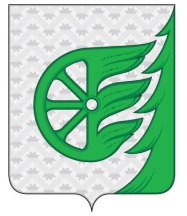 Администрация городского округа город ШахуньяНижегородской областиП О С Т А Н О В Л Е Н И Е№ п/падрес земельного участкаплощадь земельного участка, кв.м.кадастровый номерКатегория земель1Нижегородская область город Шахунья, земельный участок № 1, расположен примерно в 330 метрах по направлению на юго-запад от жилого дома № 178 по улице Лесная138952:03:0130020:564Земли населенных пунктов